3 четверть. 1 класс. 5 урок.Тема урока: Гамма ля минор.Цель урока: Знакомство с новой гаммой  Лад – это устойчивые и неустойчивые ступени, которые объединяет тоника. В музыке есть два лада – мажор и минор. Гамма – это все звуки лада, которые идут подряд от одной тоники до другой тоники. Мы уже выучили с вами мажорные гаммы: До мажор, Ре мажор, Соль мажор и Фа мажор.   Также существуют минорные гаммы. Любая минорная гамма строится: тон – полутон – тон – тон – полутон – тон – тон.Сегодня мы знакомимся с гаммой ля минор. Знаков в ней нет.Начинаем петь её в малой октаве и заканчиваем петь в первой октаве. 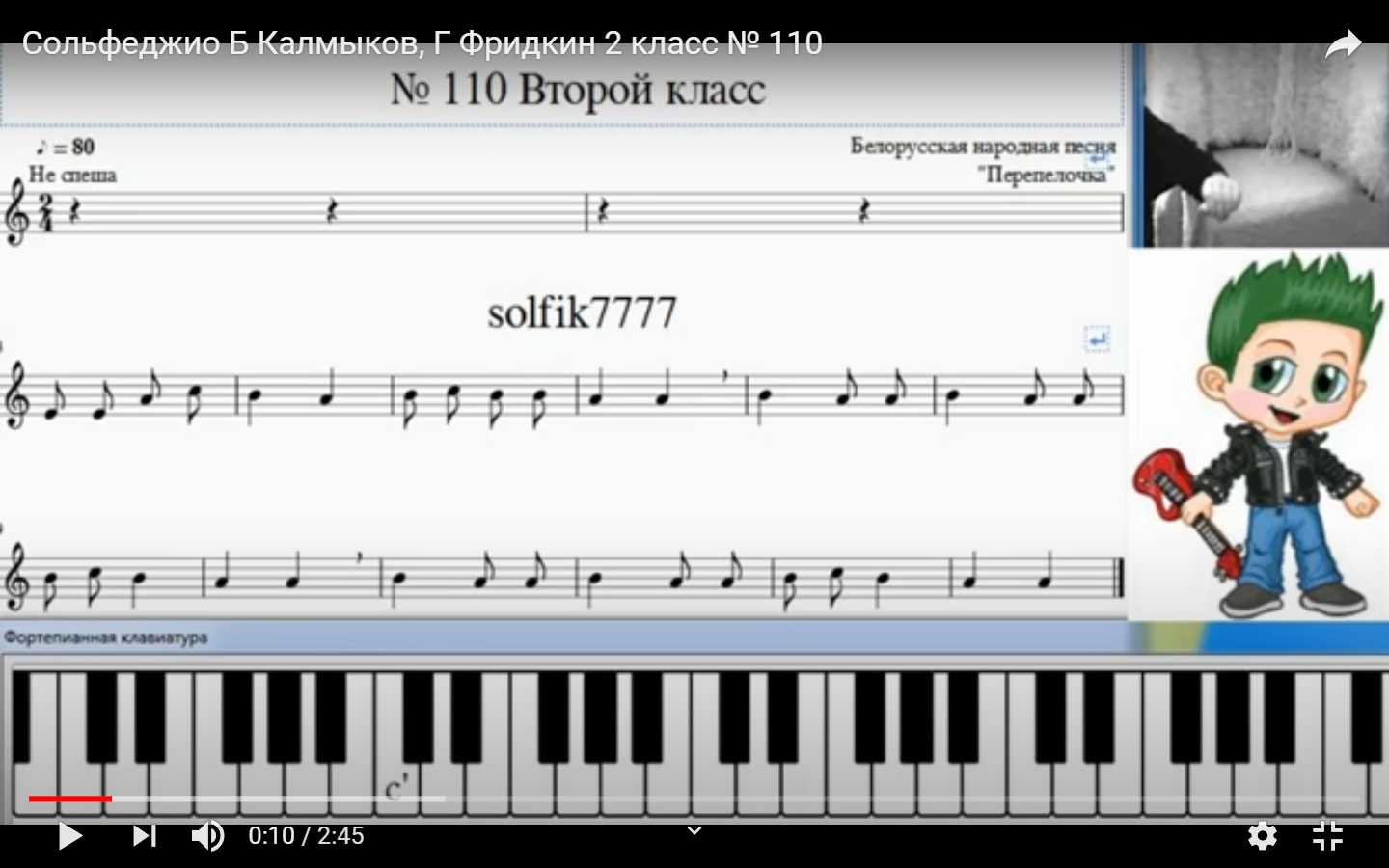 Домашнее задание: В тетради написать гамму ля минор (в малой октаве нота «ля» пишется на второй добавочной линейки внизу)Записать тоническое трезвучие (t53). Его образуют I – III – V ступени.Петь мелодию № 110, пользуясь приложение «Сольфик» .Задание выполнить и прислать на электронную почтуtabolina231271@mail.ru  или ВК не позднее  14 февраля 